به نام ایزد  دانا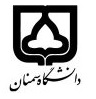                                                                  (کاربرگ طرح درس)                       تاریخ بهروز رسانی: 9/7/98                                                                                           دانشکده     : روانشناسی و علوم تربیتی                                                                  نیمسال اول سال تحصیلی 99-98بودجهبندی درسدکتر شاهرخ مکوند حسینیمقطع: کارشناسی□  کارشناسی ارشد□  دکتری□مقطع: کارشناسی□  کارشناسی ارشد□  دکتری□مقطع: کارشناسی□  کارشناسی ارشد□  دکتری□تعداد واحد: نظری… عملی2 تعداد واحد: نظری… عملی2 فارسی: کاربرد نظریه های رواندرمانیفارسی: کاربرد نظریه های رواندرمانینام درسپیشنیازها و همنیازها:    نظریه های رواندرمانیپیشنیازها و همنیازها:    نظریه های رواندرمانیپیشنیازها و همنیازها:    نظریه های رواندرمانیپیشنیازها و همنیازها:    نظریه های رواندرمانیپیشنیازها و همنیازها:    نظریه های رواندرمانیلاتین:لاتین:نام درسشماره تلفن اتاق: 135شماره تلفن اتاق: 135شماره تلفن اتاق: 135شماره تلفن اتاق: 135مدرس/مدرسین: شاهرخ مکوند حسینیمدرس/مدرسین: شاهرخ مکوند حسینیمدرس/مدرسین: شاهرخ مکوند حسینیمدرس/مدرسین: شاهرخ مکوند حسینیمنزلگاه اینترنتی:منزلگاه اینترنتی:منزلگاه اینترنتی:منزلگاه اینترنتی:پست الکترونیکی:     shmakvand@semnan.ac.ir         پست الکترونیکی:     shmakvand@semnan.ac.ir         پست الکترونیکی:     shmakvand@semnan.ac.ir         پست الکترونیکی:     shmakvand@semnan.ac.ir         برنامه تدریس در هفته و شماره کلاس:    10-12 شنبه 3-5 شنبه      برنامه تدریس در هفته و شماره کلاس:    10-12 شنبه 3-5 شنبه      برنامه تدریس در هفته و شماره کلاس:    10-12 شنبه 3-5 شنبه      برنامه تدریس در هفته و شماره کلاس:    10-12 شنبه 3-5 شنبه      برنامه تدریس در هفته و شماره کلاس:    10-12 شنبه 3-5 شنبه      برنامه تدریس در هفته و شماره کلاس:    10-12 شنبه 3-5 شنبه      برنامه تدریس در هفته و شماره کلاس:    10-12 شنبه 3-5 شنبه      برنامه تدریس در هفته و شماره کلاس:    10-12 شنبه 3-5 شنبه      اهداف درس: مهارت آموزی عملی در زمینه کاربست فنون رواندرمانی با بیماران و تجربه عینی فرایندهای درمانیاهداف درس: مهارت آموزی عملی در زمینه کاربست فنون رواندرمانی با بیماران و تجربه عینی فرایندهای درمانیاهداف درس: مهارت آموزی عملی در زمینه کاربست فنون رواندرمانی با بیماران و تجربه عینی فرایندهای درمانیاهداف درس: مهارت آموزی عملی در زمینه کاربست فنون رواندرمانی با بیماران و تجربه عینی فرایندهای درمانیاهداف درس: مهارت آموزی عملی در زمینه کاربست فنون رواندرمانی با بیماران و تجربه عینی فرایندهای درمانیاهداف درس: مهارت آموزی عملی در زمینه کاربست فنون رواندرمانی با بیماران و تجربه عینی فرایندهای درمانیاهداف درس: مهارت آموزی عملی در زمینه کاربست فنون رواندرمانی با بیماران و تجربه عینی فرایندهای درمانیاهداف درس: مهارت آموزی عملی در زمینه کاربست فنون رواندرمانی با بیماران و تجربه عینی فرایندهای درمانیامکانات آموزشی مورد نیاز: ویژیولایزر، فیلم های آموزشی، دسترسی به محیط مرکز مشاوره دانشگاه،امکانات آموزشی مورد نیاز: ویژیولایزر، فیلم های آموزشی، دسترسی به محیط مرکز مشاوره دانشگاه،امکانات آموزشی مورد نیاز: ویژیولایزر، فیلم های آموزشی، دسترسی به محیط مرکز مشاوره دانشگاه،امکانات آموزشی مورد نیاز: ویژیولایزر، فیلم های آموزشی، دسترسی به محیط مرکز مشاوره دانشگاه،امکانات آموزشی مورد نیاز: ویژیولایزر، فیلم های آموزشی، دسترسی به محیط مرکز مشاوره دانشگاه،امکانات آموزشی مورد نیاز: ویژیولایزر، فیلم های آموزشی، دسترسی به محیط مرکز مشاوره دانشگاه،امکانات آموزشی مورد نیاز: ویژیولایزر، فیلم های آموزشی، دسترسی به محیط مرکز مشاوره دانشگاه،امکانات آموزشی مورد نیاز: ویژیولایزر، فیلم های آموزشی، دسترسی به محیط مرکز مشاوره دانشگاه،امتحان پایانترمامتحان میانترمارزشیابی مستمر(کوئیز)ارزشیابی مستمر(کوئیز)فعالیتهای کلاسی و آموزشیفعالیتهای کلاسی و آموزشینحوه ارزشیابینحوه ارزشیابی101010درصد نمرهدرصد نمره کاربست نظریه های رواندرمانی، کری و همکاران کاربست نظریه های رواندرمانی، کری و همکاران کاربست نظریه های رواندرمانی، کری و همکاران کاربست نظریه های رواندرمانی، کری و همکاران کاربست نظریه های رواندرمانی، کری و همکاران کاربست نظریه های رواندرمانی، کری و همکارانمنابع و مآخذ درسمنابع و مآخذ درستوضیحاتمبحثشماره هفته آموزشیفنون شناخت درمانی  و شناختی رفتاری1فنون شناخت درمانی و عقلی عاطفی2فنون رفتار درمانی کلاسیک حساسیت زدایی، ریلکسیشن، مواجهه ، غرقه سازی و ....3فنون رفتار درمانی دیالکتیکی و درمان های موج سوم 4فنون رفتار درمانی دیالکتیکی و درمان های موج سوم5فنون روانکاوی کلاسیک6فنون سایکوداینامیکی(TFPT DPHP) (RT ، MB، BORT)7فنون سایکوداینامیکی(TFPT DPHP) (RT ، MB، BORT)8فنون تحلیل ارتباطی9فنون روانشناسی مثبت10فنون وجودی 11فنون وجودی12فنون گشتالتی13فنون گشتالتی14فنون طرحواره15فنون طرحواره16